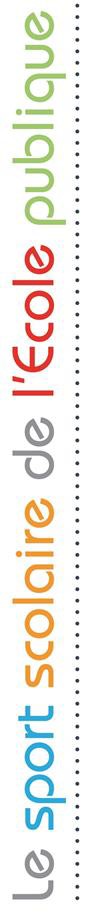 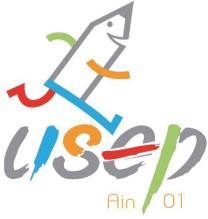 USEP de l’AIN7, avenue Jean-Marie VERNE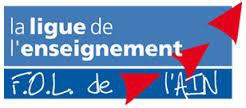 01000 BOURG EN BRESSETél : 04 74 23 80 12Usep01@fol01.orghttps://ain01.comite.usep.org/Union Sportive de l’Enseignement du Premier Degré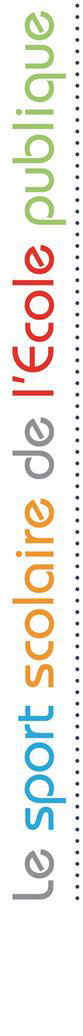 Equipes12345678910Equipes....................................................................................................................................................................................Prénoms des élèvesCM2CM2CM2CM2CM2CM2CM2CM2CM2CM2Prénoms des élèvesCM2CM2CM2CM2CM2CM2CM2CM2CM2CM2Prénoms des élèvesCM1CM1CM1CM1CM1CM1CM1CM1CM1CM1Prénoms des élèvesCM1CM1CE2CE2CE2CE2CE2CE2CE2CE2Prénoms des élèvesCE2CE2CE2CE1CE1CE1CE1CE1CE1CE1Prénoms des élèvesCE1CE1CE1CE1CE1CE1CE1CE1CE1CE1Prénoms des élèvesCPCPCPCPCPCPCPCPCPCPEquipes11121314151617181920Equipes....................................................................................................................................................................................Prénoms des élèvesCM2CM2CM2CM2CM2CM2CM2CM2CM2CM2Prénoms des élèvesCM2CM2CM2CM2CM2CM2CM2CM2CM2CM2Prénoms des élèvesCM1CM1CM1CM1CM1CM1CM1CM1CM1CM1Prénoms des élèvesCM1CM1CE2CE2CE2CE2CE2CE2CE2CE2Prénoms des élèvesCE2CE2CE2CE1CE1CE1CE1CE1CE1CE1Prénoms des élèvesCE1CE1CE1CE1CE1CE1CE1CE1CE1CE1Prénoms des élèvesCPCPCPCPCPCPCPCPCPCPEquipes21222324252627282930Equipes....................................................................................................................................................................................Prénoms des élèvesCM2CM2CM2CM2CM2CM2CM2CM2CM2CM2Prénoms des élèvesCM2CM2CM2CM2CM2CM2CM2CM2CM2CM2Prénoms des élèvesCM1CM1CM1CM1CM1CM1CM1CM1CM1CM1Prénoms des élèvesCM1CM1CE2CE2CE2CE2CE2CE2CE2CE2Prénoms des élèvesCE2CE2CE2CE1CE1CE1CE1CE1CE1CE1Prénoms des élèvesCE1CE1CE1CE1CE1CE1CE1CE1CE1CE1Prénoms des élèvesCPCPCPCPCPCPCPCPCPCP